Социологический опрос. Реформа РАН.Опрос предназначен для анализа респондентами предпосылок реформы Российской академии наук и оценки ее будущего развития. 1. Укажите Вашу должность2. Ваша организация относится3. Слышали ли Вы что-либо о предстоящей реформе РАН до июля 2013 г.?4. Как Вы считаете, необходимы ли были изменения в Академии наук?6. Какого типа изменения с Вашей точки зрения необходимы были в Вашем региональном отделении (если Вы относитесь к региональному отделению РАН. Если нет, можно пропустить вопрос)? Расставьте по приоритету. (ответ не обязателен)Место показывает значение варианта ответа. Самое высокое место занимает наиболее важный вариант ответа. Пункты показывают сумму всех ответов в этом варианте ответа. Наиболее важный вариант ответа имеет самое низкое количество пунктов. Наименее важный вариант ответа имеет самое высокое количество пунктов.7. Какого типа изменения с Вашей точки зрения необходимы были в РАН (если Вы не знаете, можно пропустить вопрос)? Расставьте по приоритету. (ответ не обязателен)Место показывает значение варианта ответа. Самое высокое место занимает наиболее важный вариант ответа. Пункты показывают сумму всех ответов в этом варианте ответа. Наиболее важный вариант ответа имеет самое низкое количество пунктов. Наименее важный вариант ответа имеет самое высокое количество пунктов.8. Ваша первая реакция, когда Вы узнали о предстоящей реформе РАН?9. Участвовали ли Вы в подписании различных обращений к руководству страны?10. Участвовали ли Вы в массовых акциях (митинги, флэш-мобы, гуляния )?11. Как Вы оцениваете деятельность следующих органов в процессе реформы РАН?Совет молодых ученых
Профсоюз
Руководство института
Руководство регионального отделения РАН
Руководство РАН12. Ваше отношение к материалам, появившимся в СМИ о РАН?13. Ваше отношение к проводимой реформе в настоящее время?14. Ваш прогноз к предстоящим результатам реформы РАН?15. Есть ли среди Ваших знакомых сотрудники, ушедшие или собирающиеся в ближайшее время уходить из науки (уезжать за рубеж) из-за начавшейся реформы РАН?16. Планируете ли Вы отъезд за рубеж?Число респондентов1579Средний возраст:36.3 летСтудент40  2.5% 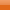 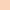 Аспирант224  14.2% Научный сотрудник (не аспирант)1146  72.6% инженерно-технический работник (не студент, не аспирант)126  8% другое43  2.7% К центральной части РАН273  17.3% К Уральскому отделению РАН174  11% К Сибирскому отделению РАН988  62.6% К Дальневосточному отделению РАН143  9.1% Да, слышал, незадолго до июля 2013 г.760  48.1% Слышал, но это было давно - несколько лет назад138  8.7% Не слышал638  40.4% Другое43  2.7% Да, необходимы были радикальные перемены257  16.3% Да, но перемены должны были быть постепенные917  58.1% Необходимы были лишь минимальные поправки в плане развития РАН299  18.9% Нет48  3% Другое58  3.7% МестоПунктыОсновная проблема не в науке, а в отсутствии востребованности научных результатов в стране13736Увеличение зарплаты23828Обновление приборной базы34036Увеличение количества ставок44365Омоложение руководства54816Смена менеджмента65174МестоПунктыОсновная проблема не в науке, а в отсутствии востребованности научных результатов в стране13016Увеличение зарплаты23387Обновление приборной базы33450Омоложение руководства43669Увеличение количества ставок53835Смена менеджмента64035Наконец-то! Давно пора!125  7.9% Наконец-то, но ведь ничего не изменится!92  5.8% Ничего не изменится, бесполезно это все.58  3.7% Безобразие это, хотя ничего существенно не изменится.124  7.9% Ужас! Развалят все!1091  69.1% Другое89  5.6% Да1248  79% Нет331  21% Да691  43.8% Нет888  56.2% Активно работали1074  68% Не проявляли должной активности231  14.6% Не знаю274  17.4% Активно работали685  43.4% Не проявляли должной активности449  28.4% Не знаю445  28.2% Активно работали755  47.8% Не проявляли должной активности516  32.7% Не знаю308  19.5% Активно работали738  46.7% Не проявляли должной активности347  22% Не знаю494  31.3% Активно работали491  31.3% Не проявляли должной активности666  42.2% Не знаю422  26.7% Положительное. Необходимо больше таких разоблачительных фильмов и статей.163  10.3% Нейтральное. Мне все равно.167  10.6% Скептическое. Не верю.497  31.5% Негативное. Это были подтасовки!553  35% Другое199  12.6% Положительное48  3% Скорее положительное122  7.7% Затрудняюсь ответить263  16.7% Скорее отрицательное577  36.5% Отрицательное569  36% Будет определенно лучше71  4.5% Будет какое-то время лучше, потом все вернется к прежней ситуации35  2.2% Ничего не изменится95  6% Будет какое-то время хуже, потом все вернется к прежней ситуации269  17% Будет хуже641  40.6% Все развалится357  22.6% Другое111  7% Нет1311  83% Да268  17% Да, это связано с реформой39  2.5% Да, но это не связано с реформой70  4.4% Уеду, если ситуация станет хуже177  11.2% Не исключаю такой возможности641  40.6% Не уеду в любом случае582  36.9% Другое69  4.4% 